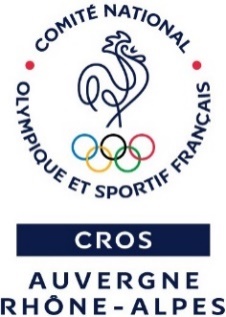 TROPHÉES DES SPORTS 2024ATTESTATION DE CANDIDATURE ET DE PARTICIPANT
A LA REMISE DES RECOMPENSESJe soussigné (e) Mme, M 
certifie avoir pris connaissance qu’une candidature, en mon nom / au nom de mon équipe, a été déposée par Mme, M 
représentant l’association (indiquer le nom du club, du comité départemental, de la ligue ou du comité régional)
 
pour la participation aux « Trophées des Sports 2024 » organisés par le CROS Auvergne-Rhône-Alpes et de son règlement.Je déclare pouvoir assister à la cérémonie de récompenses des « Trophées des Sports 2023 » qui se déroulera le jeudi 07 mars 2024* sur la métropole de Lyon (*sous réserve de validation).A 	, le Signature
 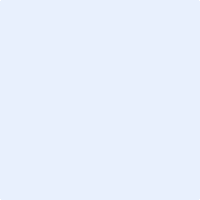 